Treverbyn Community Hall		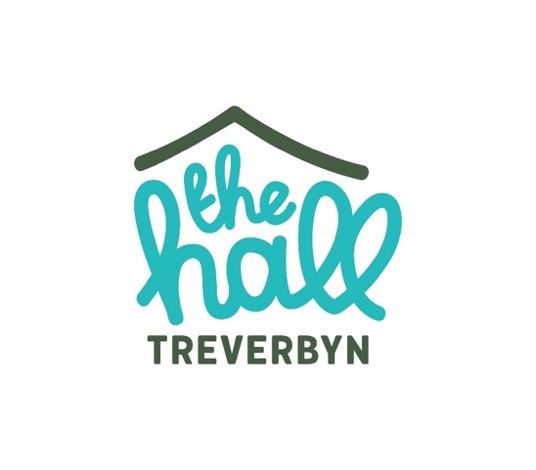 Treverbyn Road			Stenalees				Cornwall				 					PL26 8TL				JOB DESCRIPTIONPost title:		Strategy LeadEmployed by: 			Treverbyn Community TrustHours: 				16 hours per week 					Fixed Term Contract for 12 monthsLocation:			Treverbyn Community HallSalary: 				£35,000-38,000 pro rataAnnual leave:			30 days pro rata, incl bank holidaysAccountable to: 		Board of TrusteesDirectly responsible for: 	Hall Manager					Development OfficerAdvisory role for:		Other employed staff					Volunteers involved with the Trust’s projectsBackgroundTreverbyn Community Trust (TCT) is a unique Cornish charity with a vision to foster a sense of community across Treverbyn and beyond, aiming to transform people’s lives through various projects and activities. The pulsating hub is Treverbyn Community Hall which manages various projects including The Hall, Community Larder, Five Acres, Treverbyn Community Garden, Duke of Edinburgh Award Scheme and the Repair Café. This is only made possible by the hard work and commitment of a dedicated team, who live locally and currently comprise of 4 part-time staff and approximately 40 volunteers.Post summary Treverbyn Community Trust is a relatively young Charity Incorporated Organisation (CIO) that has rapidly grown to become a respected community services provider in Cornwall.  The Strategy Lead will responsible for overseeing the strategic direction of the TCT and be instrumental in consolidating its work and navigating its future.Job Purpose:Provide overall strategic leadership to Treverbyn Community Trust. The Strategy Lead will:support the TCT Board of Trustees to ensure it can fulfil its responsibilities for the governance of the Charityin partnership with the Trustees, and with support from the Hall Manager, develop the strategic plan, the business plan and future goals ensure long term sustainability through effective governance, rigorous finance and timely delivery of servicessecure future funding through grant applications develop and expand current projects, services and activities, and with potential to develop new ones that contribute to meeting the needs of the local communityMain Duties and Responsibilities:Governance and relationship with the Board of TrusteesEnsure that the Board has at its disposal sufficient resources, guidance and professional advice on matters concerning compliance with its governing instrument, the law and the need to remain solventLiaise with the TCT Chair, Treasurer, Secretary and Board as appropriateAttend bi-monthly evening TCT trustee meetingsProvide an update to the TCT Board at the TCT trustee meetings LeadershipDevelop strategies to steer TCT in terms of legal, social and administrative tasksManage TCT staff and resources Ensure that TCT staff, clients and its Board of Trustees comply with their legal obligations in relation to its activities and operationsProvide leadership, supervision and direction to TCT staff within the framework of Employment LawStrategic DirectionWith support from TCT Trustees, offer a strategic view on TCT policies and procedures  Drive the scoping, funding and delivery of new  projects and services to ensure  performance and sustainabilitySupply regular reports required by the TCT Board in the exercise of its legal, financial and other responsibilities, in accordance with Charity Commission regulations and current legislationHelp develop agreed TCT staff development plans, appraisal systems and staff and volunteers training programmesFinance Work with the Hall Manager to ensure the timely preparation of the accounts for independent examination (annually) and the Annual Report as required by the Charity CommissionAssist the TCT Treasurer to collate the quarterly and annual finance reportsConsult with the TCT Board and liaise with the Treasurer and Project Managers to generate the annual budgetManage the financial budgets and resources of the Charity as a wholeUnderstand the requirements, implement data capture methods, and provide grant funding reports as requiredPro-actively search for and consequently secure future funding through successful grant applicationsProbationary period The post is subject to a three-month probationary period. PERSON SPECIFICATIONQualities & Experience that you may possessTreverbyn Community Trust is seeking an individual to strategically lead the Charity, and who fundamentally understands the importance of community, valuing equality, diversity and inclusion.EssentialHolder of an Institute of Leadership & Management (ILM) Level 5/6 or equivalent qualification Demonstrable experience of strategic planning Experience of financial management at organisational or department levelCommitted and highly self-motivated with ability to enthuse, inspire and motivate others in order to ensure the objectives of the Charity are achievedResourceful and able to adapt to different situations and be flexible whilst maintaining a positive attitudeExcellent organisational, written and verbal skills, able to naturally communicate with a diverse communityDesiredExperience of working in the charitable / voluntary sector Experience of leading and implementing major change – both cultural and organisational.Experience of fundraising and submitting funding bidsExperience of staff management and team developmentIt should be noted that Job Descriptions are under constant review and may be changed by the TCT Board of Trustees at any time.HOW TO APPLY If this interests you and you can demonstrate the skills, attitudes and behaviours which we are looking for, we would love to hear from you. Please send the following to chair@thehall.org.ukA copy of your CV A covering letter that outlines clearly how you meet the person specifications.  We would expect this to be no more than two A4 pages.Contact details for two referees, both of whom have known you in a professional capacity in the past two years. Any employment offer will be subject to satisfactory references and a Disclosure and Barring Service check.Deadline for application date: Friday 12th AprilInterviews: Thursday 25th AprilStart Date: ASAP